ROMÂNIA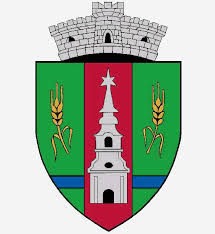 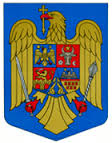 JUDEŢUL ARADCONSILIUL LOCAL ZERINDTel/Fax: 0257355566e-mail: primariazerind@yahoo.comwww.primariazerind.ro H  O  T  A  R A  R  E  A  NR.28.din  22.03.2017.privind aprobarea ORDINEI DE ZI  a sedintei   ORDINARE de lucru a Consiliului Local Zerind din data de 22.03.2017.Consiliul Local ZERIND, Judetul Arad, intrunit in sedinta ordinara convocata  la data de 22.03.2017.Vazand:-Prevederile art.39 alin.1. si art.43 alin.1,art.47 din Legea nr. 215/2001,republicata,privind Administratia publica locala.-Numarul voturilor exprimate ale consilierilor 9  voturi ,,pentru,, astfel exprimat de catre cei 9 consilieri prezenti,din totalul de 9 consilieri locali in functie,H  O  T  A  R  A  S  T  E:Art.1.-  Se aproba  ORDINEA DE ZI  a sedintei ordinare de lucru  a Consiliului Local  Zerind din data  de  22.03.2017.ORDINEA DE ZI:1.PROIECT DE HOTARARE privind aprobarea bugetului local si a planului de investitii al Comunei Zerind pentru anul 20172.PROIECT DE HOTARARE Privind aprobarea utilizării excedentului  bugetului local al Comunei Zerind aflat in sold la data de  31.12.20163. PROIECT DE HOTARARE privind aprobarea alipirii parcelelor inscrise in CF  nr.300030, 300032 si 300033 - Zerind,proprietatea publica a Comunei Zerind4. PROIECT DE HOTARARE privind aprobarea dezlipirii  terenului agricol,pasune in itravilan,proprietatea Comunei Zerind5. PROIECT DE HOTARARE privind aprobarea vanzarii prin licitatie publica a  terenului agricol pasune in intravilan,proprietatea privata a Comunei Zerind,inscris in CF nr 302226 Zerind6.PROIECT DE HOTARARE privind acordul in principiu de  aderare la Asociatia de Dezvoltare Intercomunitara Apa Canalizare Judetul Arad si de a delega in gestiune operativa la S.C. Compania de Apa Arad S.A. Serviciul public de alimentare cu apa si canalizare al Comunei Zerind7. PROIECT DE HOTARARE  privind  acordarea de facilităţi cadrelor didactice de la Şcoala Gimnaziala Tabajdi Karoly ZerindArt.2.-Cu ducerea la indeplinire a prezentei se incredinteaza primarul Comunei Zerind.Art.3.-Prezenta se comunica Institutiei Prefectului-Judetul Arad.                                 PREŞEDINTE                                         Contrasemneaza,SECRETAR                          KATAI  ALEXANDRU                            jr.BONDAR HENRIETTE KATALIN